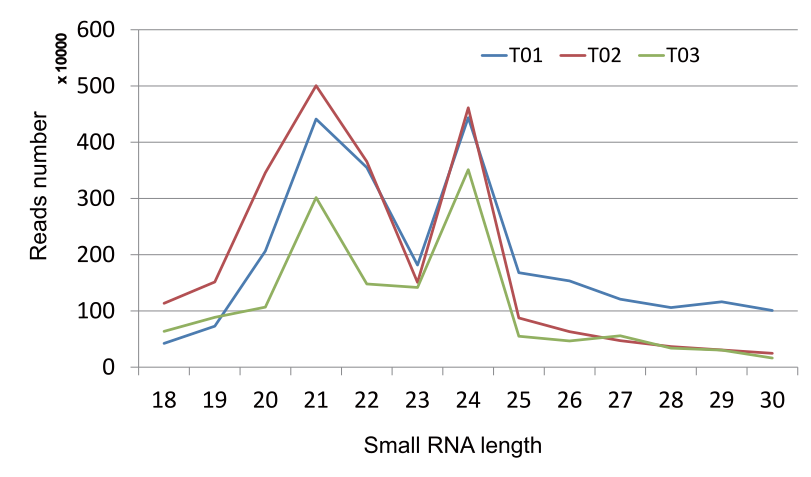 Figure S2. Length distribution and siRNA detection of small RNA reads.Transposon-associated small RNAs involved in plant defense in poplarRunning title: Possible large-scale regulation between plant and pathogens mediated by cross-kingdom siRNAsSijia Liu1,2,3, Xian Li1,2,3, Yiyang Zhao1,2,3, and Jianbo Xie1,2,3,*